Key TermsKey TermsCore beliefsCore beliefsPhilosophyIn Greek, philo means love – or devotion – and sophia means wisdom. Philosophers are people devoted to wisdom.Philosophy scrutinises the claims made by religions.It is about using logic and reason in order to do this.It is about asking questions.The Big 6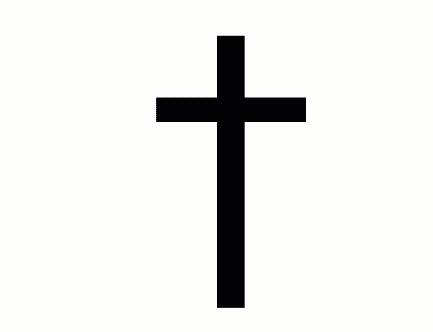 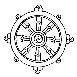 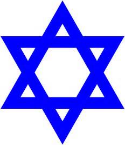 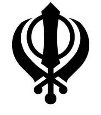 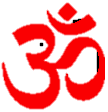 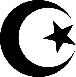 The Big 6Religiona set of beliefs concerning the cause, nature, and purpose of the universe, especially when considered as the creation of a superhuman agency or agencies, usually involving devotional and ritual observances, and often containing a moral code governing the conduct of human affairsThe Big 6The Big 6Seven Dimensions of ReligionProfessor Ninian Smart spent many years thinking about what religions look like.  He decided that they have seven common features.  He called them the seven dimensionsThe Big 6The Big 6CensusAn official count or survey of a population, typically recording various details of individuals, including religion and gender. Census in 2001 recorded 390,127 practicing Jedi’s.The Big 6The Big 6Key SpellingsKey SpellingsWeblinksKey TeachingsGodWhen talking about Christianity God must always have a capital letter.http://www.bbc.co.uk/religion/religions/christianity/http://www.bbc.co.uk/religion/religions/buddhism/http://www.bbc.co.uk/religion/religions/hinduism/http://www.bbc.co.uk/religion/religions/judaism/http://www.bbc.co.uk/religion/religions/islam/http://www.bbc.co.uk/religion/religions/sikhism/“Love thy neighbour” – Christianity“Treat others as you want to be treated” – Golden rule (featured within all religions in some format)BeliefChristians have a belief in God.http://www.bbc.co.uk/religion/religions/christianity/http://www.bbc.co.uk/religion/religions/buddhism/http://www.bbc.co.uk/religion/religions/hinduism/http://www.bbc.co.uk/religion/religions/judaism/http://www.bbc.co.uk/religion/religions/islam/http://www.bbc.co.uk/religion/religions/sikhism/“Love thy neighbour” – Christianity“Treat others as you want to be treated” – Golden rule (featured within all religions in some format)BelieveI believe in Christianity therefore I am a ChristianKey QuestionsCan a belief system be a religion if it does not contain all of Ninian Smart’s Seven dimensions?